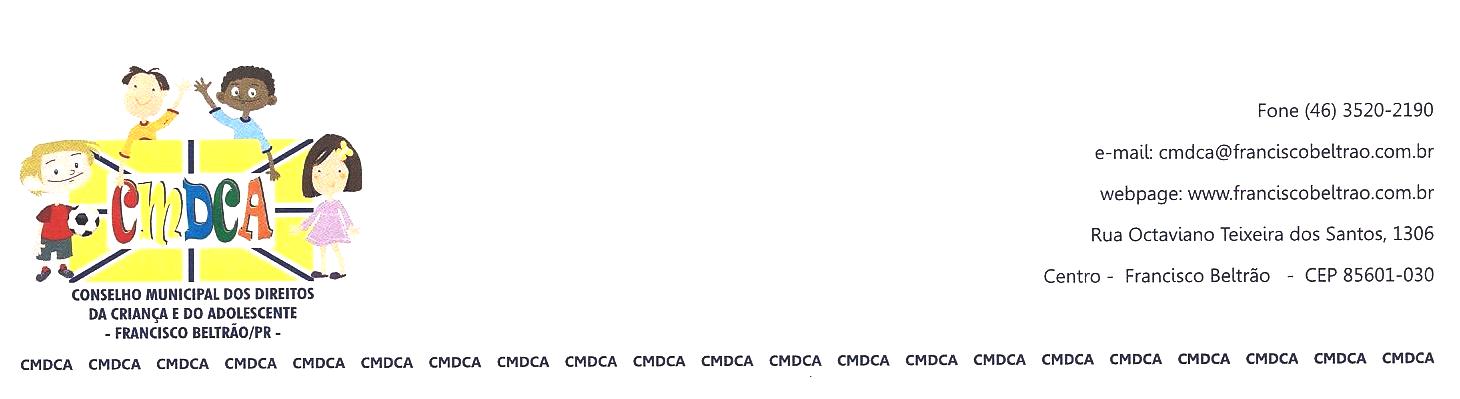 CMDCA – CONSELHO MUNICIPAL DOS DIREITOS DA CRIANÇA E DO ADOLESCENTE – FRANCISCO BELTRÃO – PRATA Nº 006/2014 - ExtraordináriaAos dez dias do mês de julho de dois mil e quatorze, às oito horas e trinta minutos reuniram-se na sala de reuniões da Secretaria Municipal de Assistência Social para reunião ordinária extraordinária, os Conselheiros do CMDCA – Conselho Municipal dos Direitos da Criança e do Adolescente. Estavam presentes os Conselheiros Não Governamentais: representante Clube dos Desbravadores – Antonio Ribeiro da Rosa e Marli G. P. Ribeiro da Rosa, APAE Associação de Pais e Amigos dos Excepcionais – Marcos R. Susin, AMARBEM – Zenir S. da Silva, Clube do Proerd – Jaimir D. Gomes da Rosa. Conselheiros Governamentais: Escola Oficina Adelíria Meurer – Sérgio Kupkowski, Secretaria Municipal de Assistência Social – Ana Lúcia Manfroi e Luiz Graczik. Os representantes da Secretaria Municipal de Esportes e da Secretaria Municipal de Saúde não justificaram suas ausências. Foi justificada a ausência da representante da Secretaria Municipal de Educação. Estiveram  também presentes representantes do Conselho Tutelar os conselheiros Andrea Francescon, Edilamar de Oliveira e José da Silva, também a assistente social do órgão gestor Andressa Bourscheit e do NEDDIJ a Sra. Jackeline M. C. Schneider. Dando início a esta reunião o vice-presidente Sérgio Kupkowski deseja boas vindas a todos, iniciando com a aprovação da Ata Nº 005/2014. Apresentado pela assistente social Andressa Bourscheit o Edital do Itaú Social 2014 de Apoio aos Fundos dos Direitos da Criança e do Adolescente, onde a destinação tem os seguintes propósitos: - Contribuir para a melhoria da qualidade de vida das crianças e adolescentes, especialmente aqueles que são submetidos a ameaças e violações de direitos; - Contribuir para que os conselhos se fortaleçam para promover avanços efetivos nas políticas municipais de garantia dos direitos das crianças e adolescentes; o projeto elabora visa melhorias na Casa Abrigo Anjo Gabriel, para reformas internas e externas, bem como adequar a casa para acolher da melhor maneira possível crianças e adolescentes. O projeto a ser encaminhado foi aprovado por unanimidade neste conselho. Seguindo a pauta onde trata do Conselho Tutelar, os conselheiros comunicam o conselho que foi encaminhado uma justificativa para o Estado através da SEDS para tentar reverter a situação da perda da construção da sede. E para finalizar a reunião, realizado a eleição para presidente deste conselho, já que o atual teve que se afastar para assumir um concurso público. Dentre as entidades Não Governamentais presentes na reunião e dispostas a concorrer, o Clube do Proerd, através do conselheiro Jaimir Darci Gomes da Rosa, se propõem, todo o conselho é favorável e aprova-o como o novo presidente, portanto, assume a presidente a partir desta reunião. Nada mais havendo a tratar, encerra-se esta reunião cujas assinaturas de presença constam no Livro de Presença do CMDCA e esta ata, após lida e aprovada, será assinada por todos.